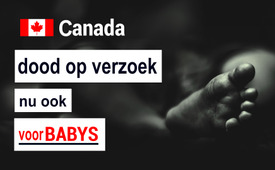 Canada: dood op verzoek nu ook voor baby's - de regering Trudeau breidt euthanasieprogramma uit (MAiD)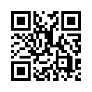 In 2021 werd in Canada een geliberaliseerde euthanasiewet ingevoerd. Sinds deze wetsherziening is Canada recordhouder wat betreft euthanasiegevallen. Het aantal gevallen van dood op verzoek is sindsdien met 60% gestegen en nergens ter wereld worden zoveel mensen medisch "op verzoek" gedood als in Canada. Maar dat is nog niet alles: dood op verzoek is nu ook mogelijk voor baby's en peuters ...In Canada werd in 2021 een geliberaliseerde euthanasiewet ingevoerd. Sinds deze wetswijziging is Canada recordhouder op het gebied van euthanasie. De dood op verzoek is sindsdien met 60 % toegenomen en nergens ter wereld worden zoveel mensen "op verzoek" medisch gedood als in Canada. Medical Assistance in Dying (MAiD), een Canadees regeringsprogramma, was oorspronkelijk alleen bedoeld voor zeldzame gevallen van ernstig zieke volwassenen.Kla.TV heeft al eerder gemeld (kla.tv/26741) dat arme en psychisch lijdende mensen, zelfs kinderen vanaf 12 jaar, zogenaamde "mondige minderjarigen" - ook "vrijwillig" zouden mogen sterven, zodat ze niet langer een last zijn voor de maatschappij. Alleen de sterke weerstand onder de bevolking om nu euthanasie ook uit te breiden tot  "alleen" psychisch lijdende, overtuigde de Canadese minister van Volksgezondheid Holland om het plan uit te stellen tot maart 2027. Zijn zwakke rechtvaardiging: er zijn niet genoeg dokters in Canada, vooral psychiaters, om psychisch zieke mensen die willen sterven, te beoordelen.Maar de onlangs aangekondigde plannen van Canada om "euthanasie" voor baby's en kleuters te legaliseren laten duidelijk zien waar de reis naartoe gaat: MAiD vervult wat velen al vreesden: Het lijkt een programma te zijn om kindermoord uit te breiden in plaats van euthanasie, ook bekend als "sterven met waardigheid", volgens een citaat uit het naturalnews.com rapport.Stap voor stap komen ook alle andere "lastige" bevolkingsgroepen, zoals zware drugsverslaafden of depressieven, in de dialoog. Worden de plannen voor opgedrongen zelfmoord nu uitgebreid? Sommige critici zeggen dat het bestaande euthanasiesysteem gebrekkig is, omdat het mensen die lijden aan een gebrek aan behandeling of ondersteuning tot euthanasie  dwingt. Het lokale nieuws heeft verslag gedaan van sommige mensen die naar eigen zeggen euthanasie willen, omdat ze niet over adequate huisvesting of andere ondersteuning beschikken en die hun verzoek om euthanasie rechtvaardigen op grond van financiële problemen en dwang.Een voorbeeld: "De regeling van euthanasie in Canada heeft me geleerd dat ik de zorg en ondersteuning mis die ik nodig heb om te leven.” Doordat ik misbruik, verwaarlozing, gebrek aan zorg en bedreigingen doormaakte werd ik tot euthanasie gedwongen. Voor het Permanent Comité voor Justitie en Mensenrechten zei een man: "De regering ziet mij als overbodig uitschot, een mopperaar, als nutteloos en een zeurpiet." Er waren zelfs nog meer drastische en bittere beschuldigingen tegen de gezondheidszorg in het debat. Afgezien van het feit hoe representatief dergelijke uitspraken zijn over de wet op geassisteerd sterven in Canada, roepen ze ook gevoelige kwesties op. "Een debat over afgronden" was de titel van een ander artikel. Op welk punt trekt de samenleving de grens bij de afgronden en stemt ze in met euthanasie? Want feit is er wordt hier duidelijk een grens overschreden. Door euthanasie uit te breiden naar baby's wordt Canada een moordregime. "Een zuigeling is  zich niet bewust van zichzelf en kan geen ‘zelfmoord plegen’," volgens naturalnews.com.Er staat verder: "Baby's willen leven, eten en vastgehouden worden door hun ouders." Hoe kan een baby instemmen met hulp bij zelfdoding? Dr. Louis Roy van het artsencollege van de provincie Quebec legde zijn ideologie voor medische euthanasie uit voor de speciale commissie van het gezamenlijke Lagerhuis. Dr. Roy is van mening dat in gevallen waarin een kind wordt geboren met "ernstige misvormingen", het niet onmogelijk is dat dit kind liever sterft dan dat het de rest van zijn leven met dergelijke problemen moet leven. Naar zijn mening zouden pasgeborenen met ernstige misvormingen of ernstige en zwaarwegende syndromen recht moeten hebben op een medisch begeleide dood. Maar aangezien zo'n zuigeling niet kan beslissen of hij wil leven of sterven, wie zal die beslissing dan voor hem nemen?Artsen of zelfs de "bezorgde" ouders? Om nog maar te zwijgen van het gevaar dat mensen die de staat en het gezondheidszorgsysteem alleen maar geld kosten in plaats van belasting te betalen, zullen worden geëlimineerd onder het mom van "euthanasie". Wie mag uiteindelijk het antwoord op de vraag geven of een leven de moeite waard is of niet? En wie wil deze last van de beslissing op zich nemen met alle gevolgen van dien? Eén zo'n arts die hulp bij zelfdoding uitvoert is Dr. Stefanie Green, een MAiD-enthousiasteling die meer dan 300 mensen naar hun dood heeft begeleid. Dr Green was voorheen verantwoordelijk voor zorg aan het begin van het leven, gespecialiseerd in de gezondheid van baby's en moeders, maar is nu overgestapt op 'begeleiding' aan het einde van het leven. "Het ene is inleveren, het andere is uitleveren," grapte Dr. Green tegen CTV News in april 2022. "Ze lijken zover op elkaar omdat het allebei ongelooflijk intieme momenten zijn. Het zijn mijlpalen in iemands leven. Ze zijn heel intens."Ze beschrijft het als een "sterk gevoel" wanneer ze de dodende medicatie toedient. Deze schokkende uitspraak doet de oren spitsen. En je vraagt je af of er zich een plezier in de dood erachter verbergt? In ieder geval doet de bekentenis van Dr. Green ook sterk denken aan de zogenaamde "engelen des doods", Mensen die meestal als verzorger of arts in medische beroepen werkten en hun patiënten op eigen houtje hebben "verlost". Toen deze moorden werden ontdekt, werden de daders vaak veroordeeld als seriemoordenaars. Op dit punt rijst de bijkomende vraag of de zelfbenoemde "verlossers" van die tijd de "helpers" van vandaag zullen worden?De verstrengeling van het online portaal Bioedge.org over duidelijk gestegen getallen van zogenaamde  orgaandonaties, nadat Canada in 2016 euthanasie legaliseerde, is ook niet onbelangrijk. Canada is nu al wereldwijd toonaangevend op het gebied van orgaandonatie na euthanasie. Bioedge.org berichtte over een Amerikaanse studie die in september 2022 werd gepubliceerd met onderzoek naar specifieke cijfers voor deze omstreden praktijk. Toch kan het Canadese MAiD-programma nu naar jonge kinderen worden uitgebreid op aanbeveling van de artsenkamer van Quebec Medical Association. De mogelijkheid om organen te ontnemen en te verkopen van een zuigeling - die geen bezwaar kan maken tegen euthanasie - is een zeer gewetenloze, winstgevende business en de vraag groeit.Tot besluit blijft alleen de conclusie dat het bij het Canadese programma allang niet meer over euthanasie voor terminaal zieken gaat, en het ergste van alles is dat dit programma de plannen voor wereldwijde bevolkingsvermindering in de kaart speelt*1, waarbij de praktische uitvoering, heel cru gezegd, herinnert aan een verwijdering van de weerloze, waarbij iedereen die letterlijk verslaafd is aan de cultus van satan zich kunnen bedwelmen*2. Dit voornemen mag nooit geaccepteerd worden door de maatschappij: Elk afzonderlijk kind en elk mens heeft een absoluut recht op leven, en niemand van ons heeft het recht om dat van hen af te nemen.1: zie ook: The Gorgia Guidestones www.kla.tv/5238 (NL) en Eugenetica 2.0 www.kla.tv/23594 (NL)2: zie: De Bloedsekte II www.kla.tv/27301 (NL)door abu./ tt.Bronnen:Euthanasieprogramm-Ausweitung auf Säuglinge
https://www.naturalnews.com/2023-11-14-canada-expands-assisted-suicide-killing-infants-profit.html( Original-Artikel in Englisch)

https://fsspx.news/de/news/kanadische-regierung-prueft-zulassung-von-euthanasie-bei-kindern-16257

https://unwiderlegbarefakt.wixsite.com/wahrheitsiegt/post/kanada-legalisiert-euthanasie-zu-erwerbszwecken-f%C3%BCr-eltern-die-die-geburt-ihres-kindes-bereuen

Organspende/-handel nach Euthanasie
https://legitim.ch/die-ausweitung-des-kanadischen-euthanasie-programms-fuer-behinderte-kinder-ist-ein-vorwand-um-den-organhandel-zu-legalisieren/

https://www.sterbehilfe-debatte.de/neues/aktuell-2023/24-01-23-studie-organspende-sterbehilfe/

Zunahme der Euthanasiefälle
https://www.livenet.ch/news/international/51838_kanada_starke_zunahme_der_euthanasiefaelle
https://deutsche-wirtschafts-nachrichten.de/701471/Kanada-startet-Sterbehilfe-fuer-psychisch-Kranke( 60%-iger Anstieg für Tod auf Verlangen) 

Euthanasie für Drogenabhängige
https://www.telepolis.de/features/Kanada-Sterbehilfe-fuer-Drogenabhaengige-9341592.html

Verschiebung des Euthanasieentwurfes für psychisch Kranke
https://transition-news.org/kanada-erweiterung-der-euthanasie-gesetze-auf-2024-verschoben( Widerstand in der Bevölkerung)

https://legitim.ch/kanada-stoppt-umstrittenes-euthanasie-programm-fuer-psychisch-kranke-da-es-an-teilnehmenden-aerzten-mangelt/(Zitat Gesundheitsminister Holland) 

Todesengel-Serienmorde
https://www.stern.de/panorama/wissen/mensch/mord-im-krankenhaus-die-psychologie-der--todesengel--3885216.html

Kla.TV over MAiD
https://www.kla.tv/26741(NL)Dit zou u ook kunnen interesseren:Euthanasieprogramma van Canada - gezondheidszorg? (NL) www.kla.tv/26741#Euthanasie https://www.kla.tv/Euthanasie#Orgaandonatie https://www.kla.tv/OrgaandonatieKla.TV – Het andere nieuws ... vrij – onafhankelijk – ongecensureerd ...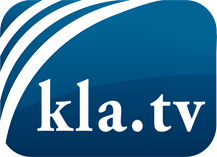 wat de media niet zouden moeten verzwijgen ...zelden gehoord van het volk, voor het volk ...nieuwsupdate elke 3 dagen vanaf 19:45 uur op www.kla.tv/nlHet is de moeite waard om het bij te houden!Gratis abonnement nieuwsbrief 2-wekelijks per E-Mail
verkrijgt u op: www.kla.tv/abo-nlKennisgeving:Tegenstemmen worden helaas steeds weer gecensureerd en onderdrukt. Zolang wij niet volgens de belangen en ideologieën van de kartelmedia journalistiek bedrijven, moeten wij er elk moment op bedacht zijn, dat er voorwendselen zullen worden gezocht om Kla.TV te blokkeren of te benadelen.Verbindt u daarom vandaag nog internetonafhankelijk met het netwerk!
Klickt u hier: www.kla.tv/vernetzung&lang=nlLicence:    Creative Commons-Licentie met naamgeving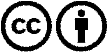 Verspreiding en herbewerking is met naamgeving gewenst! Het materiaal mag echter niet uit de context gehaald gepresenteerd worden.
Met openbaar geld (GEZ, ...) gefinancierde instituties is het gebruik hiervan zonder overleg verboden.Schendingen kunnen strafrechtelijk vervolgd worden.